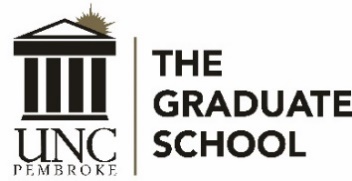 Change Graduation DateFirst Name:      Last Name:  Banner ID:      Program:  Street or P.O. Box:   City:  	State:                Zip:  Home Telephone:   Cell Phone:  *A student completing degree requirements in the summer will be conferred during the Winter Commencement.Use student BraveMail for digital signature.      Date:  Email completed form to gary.locklear@uncp.edu.Office Use Only:Processed by: 		Date: 	I am requesting to change my graduation date to:I am requesting to change my graduation date to:I am requesting to change my graduation date to:I am requesting to change my graduation date to:Winter ☐Spring ☐Summer* ☐Year 